,.DIPLÒMA  NACIONAL  DEL  BREVET SUBJÈCTE D’ENTRAÏNAMENT N°3ESPRÒVAD’ISTÒRIA - GEOGRAFIA - ENSENHAMENT  MORAL  E  CIVICSeria generala                          Durada de l'espròva : 2 oras                         50 puntsTanlèu que vos balhan lo subjècte, asseguratz-vos qu’es complèt. Aqueste subjècte compòrta 8 paginas numerotadas de la pagina 1/8 a la pagina 8/8.Las responsas seràn redigidas en occitan.ATENCION : L’annèxe pagina 5/8 es de tornar amb la copia.Es defendut d’utilizar la calculadoira e quin document que siá. Exercici 1 : Analisar e compréner de documents (20 punts)Istòria : Femnas e òmes dins la societat de las annadas 1950 a las annadas 1980 :novèls enjòcs socials e culturals, responsas politicasDocument : Las novèlas aspiracions de la joventut.Questions:Perqué podèm dire que la joventut estudianta es confrontada a de dificultats financièras segon los autors d’aqueste tèxte ? (6 punts)Relevatz dins lo document dos elements que mòstran que los joves (joens) vòlon  mai de libertat e dos elements que mòstran que vòlon mai d’egalitat. (6 punts)Relevatz la frasa del tèxte qu’incita los joves a s'engatjar dins la vida politica. (4 punts)En vos ajudant de las vòstras coneissenças, indicatz dos exemples d'evolucion qu’an respondut  a las aspiracions de la joventut dempuèi las annadas 1960. (4 punts)Exercici 2 : Mestrejar diferents lengatges per rasonar e se situar (20 punts)GeografiaDinamicas territorialas de la França contemporanèa.Redigissètz un tèxte estructurat d'un vintenat de linhas mostrant que la mondializacion transfòrma los espacis productius franceses. Causiretz de tractar : espacis productius industrials O espacis productius agricòlas O espacis productius toristics O espacis productius d'afars. Vos podètz apiejar sus un exemple estudiat en classa.En utilizant la legenda, localisatz e  nommatz sus la mapa : un grand pòrt maritimedoas metropòlisplacatz sus la mapa la principala façada maritima francesa obèrta sul monde e reportatz lo figurat causit en legenda.Territòri francés e mondializacion : qualques aspèctes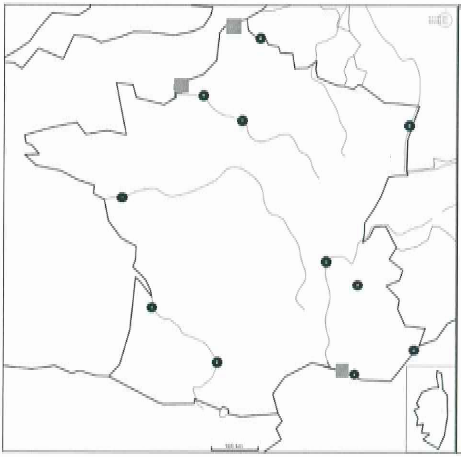 Exercici 3 : Mobilizar de competéncias ligadas a l’ensenhament moral e civic (10 punts)Los principis democratics dins l'eleccion e la composicion de l'Assemblada nacionala.Document 1 : La composicion de l'Assemblada nacionala al ser de las eleccions del 17 de junh de 2012.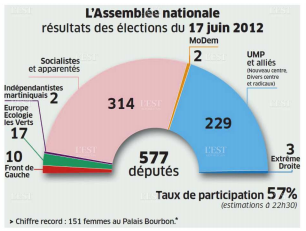 * Lo Palais Borbon es lo lòc ont se tròba lo sèti de l'Assemblada nacionala.Sorsa : Infografia del jornal L'Est républicain , 17 de junh de 2012  (www.estrepublicain .fr)Document 2 : Extraits de la Constitucion de la Vena RepublicaQuestionsQuin problèma pausa lo taus de participacion a las elections del 17 de junh de 2012 indicat dins lo document 1 ?En vos ajudant d'exemples del document 1, mostratz que d’opinions diferentas s'exprimisson dins l'Assemblada nacionala, coma la Constitucion o prevei* (document 2).Qué revèla lo nombre de femnas elegidas (document 1) sus la representacion de las femnas a l'Assemblada nacionala e dins la vida politica ?En vos ajudant dels documents e de las vòstras coneissenças, mostratz que l'eleccion e la composicion de l'Assemblada nacionala meton en  òbra  los  principis democratics de la Republica  e indicatz çò que se podriá** melhorar.ARTICLE PREMIERLa France est une République indivisible, laïque, démocratique et sociale. Elle assure l'égalité devant la loi de tous les citoyens sans distinction d'origine, de race ou de religion. [...]La loi favorise l'égal accès des femmes et des hommes aux mandats électoraux et fonctions électives, ainsi qu'aux responsabilités professionnelles et sociales.ARTICLE 3La souveraineté nationale appartient au peuple qui l'exerce par ses représentants et par la voie du référendum.  [... ]Le suffrage peut être direct ou indirect dans les conditions prévues par la Constitution. Il est toujours universel, égal et secret.ARTICLE 4Les partis et groupements politiques concourent à l'expression du suffrage. Ils se forment et exercent leur activité librement. Ils doivent respecter les principes de la souveraineté nationale et de la démocratie.La loi garantit les expressions pluralistes des opinions et la participation équitable des partis et groupements politiques à la vie démocratique de la Nation.* varianta: ac preved**varianta: çò qui’s poderé melhorar